Supplementary MaterialSynthesis, Structure and Reactivity of Some Chiral Benzylthio Alcohols, 1,3-Oxathiolanes and their S-OxidesR. Alan Aitken*, Philip Lightfoot and Andrew W. ThomasEaStCHEM School of Chemistry, University of St Andrews, St Andrews, UK	Page1H NMR and 13C NMR spectra of 5	2, 31H NMR and 13C NMR spectra of 6	4, 51H NMR and 13C NMR spectra of 7	6, 71H NMR and 13C NMR spectra of 8	8, 913C NMR spectrum of 10	101H NMR and 13C NMR spectra of 11	11, 121H NMR and 13C NMR spectra of 12	13, 1413C NMR spectrum of 13	151H NMR and 13C NMR spectra of 15	16, 171H NMR and 13C NMR spectra of 16	18, 191H NMR and 13C NMR spectra of 17	20, 211H NMR and 13C NMR spectra of 19	22, 231H NMR and 13C NMR spectra of 20	24, 251H NMR and 13C NMR spectra of trans-18	26, 271H NMR and 13C NMR spectra of FVP product from 20	28, 29300 MHz 1H NMR spectrum of 5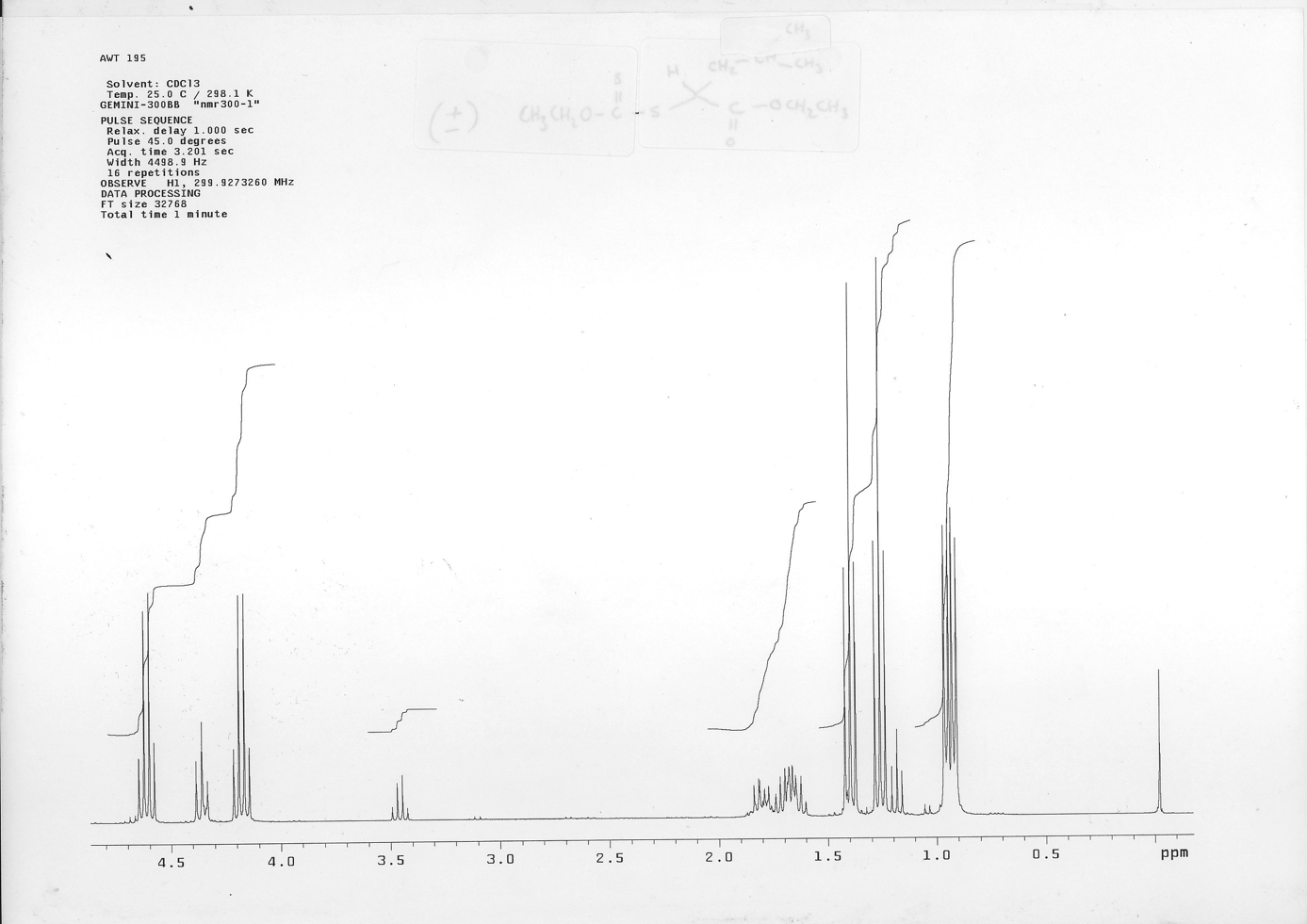 75 MHz 13C NMR spectrum of 5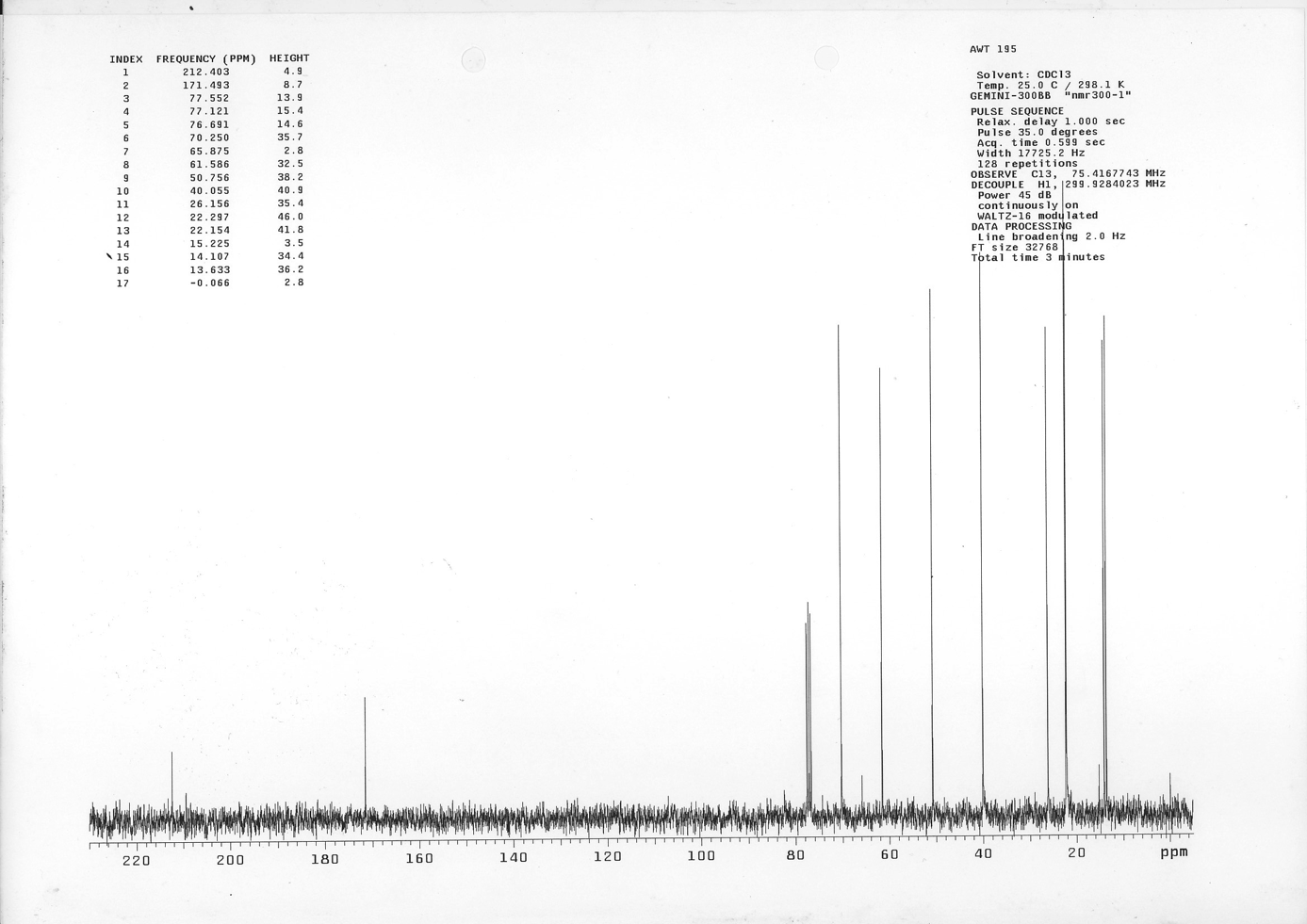 300 MHz 1H NMR spectrum of 6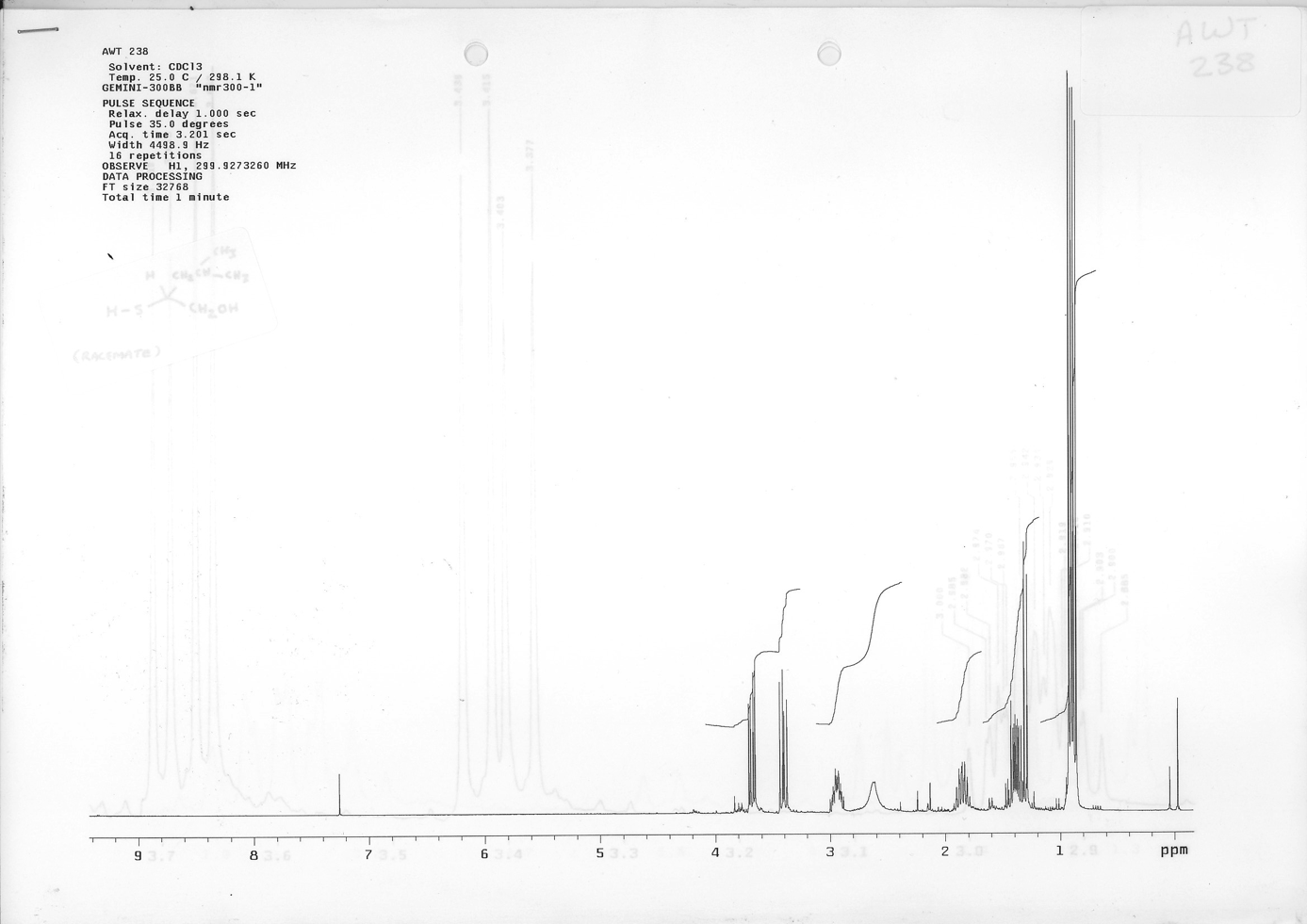 75 MHz 13C NMR spectrum of 6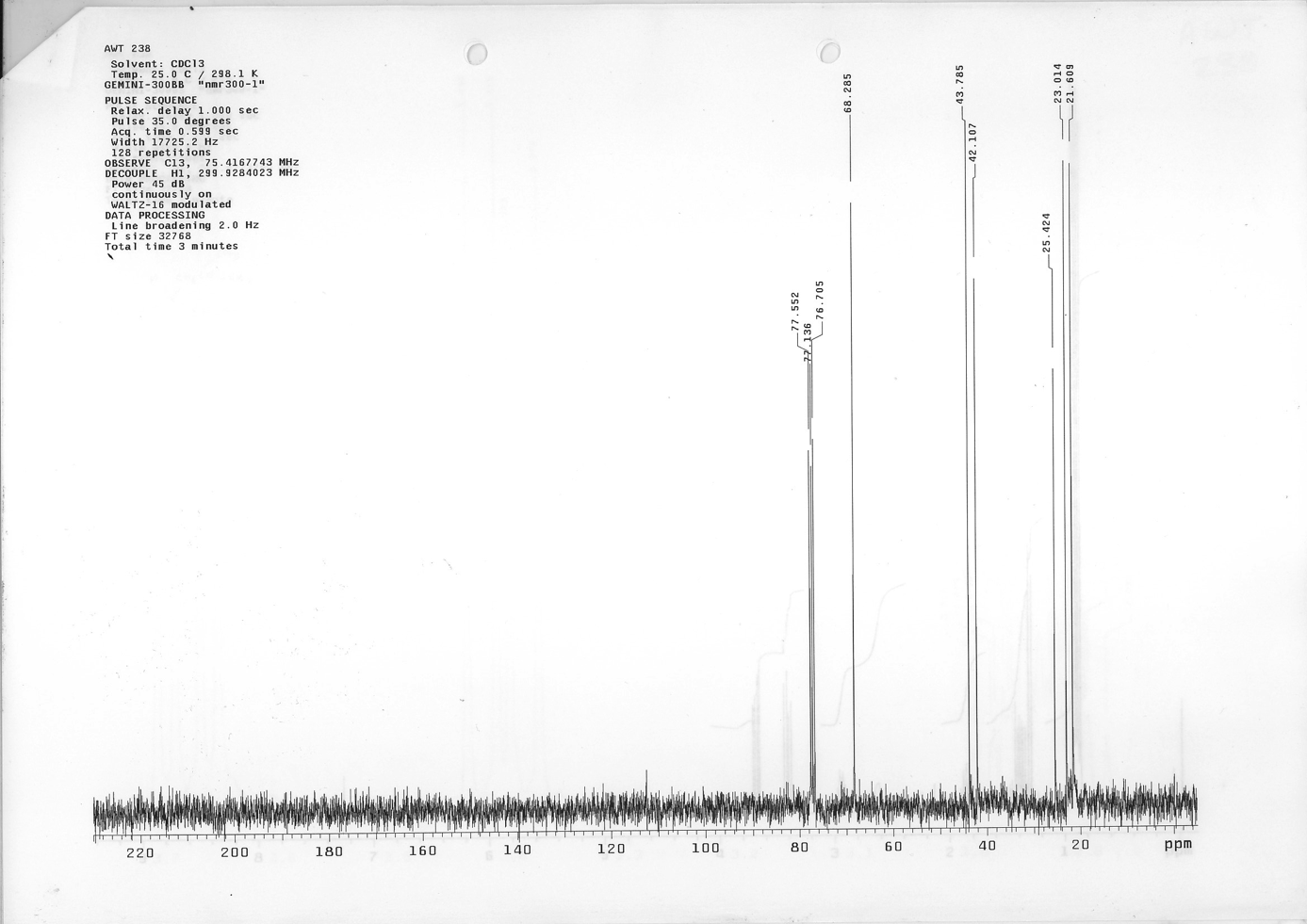 200 MHz 1H NMR spectrum of 7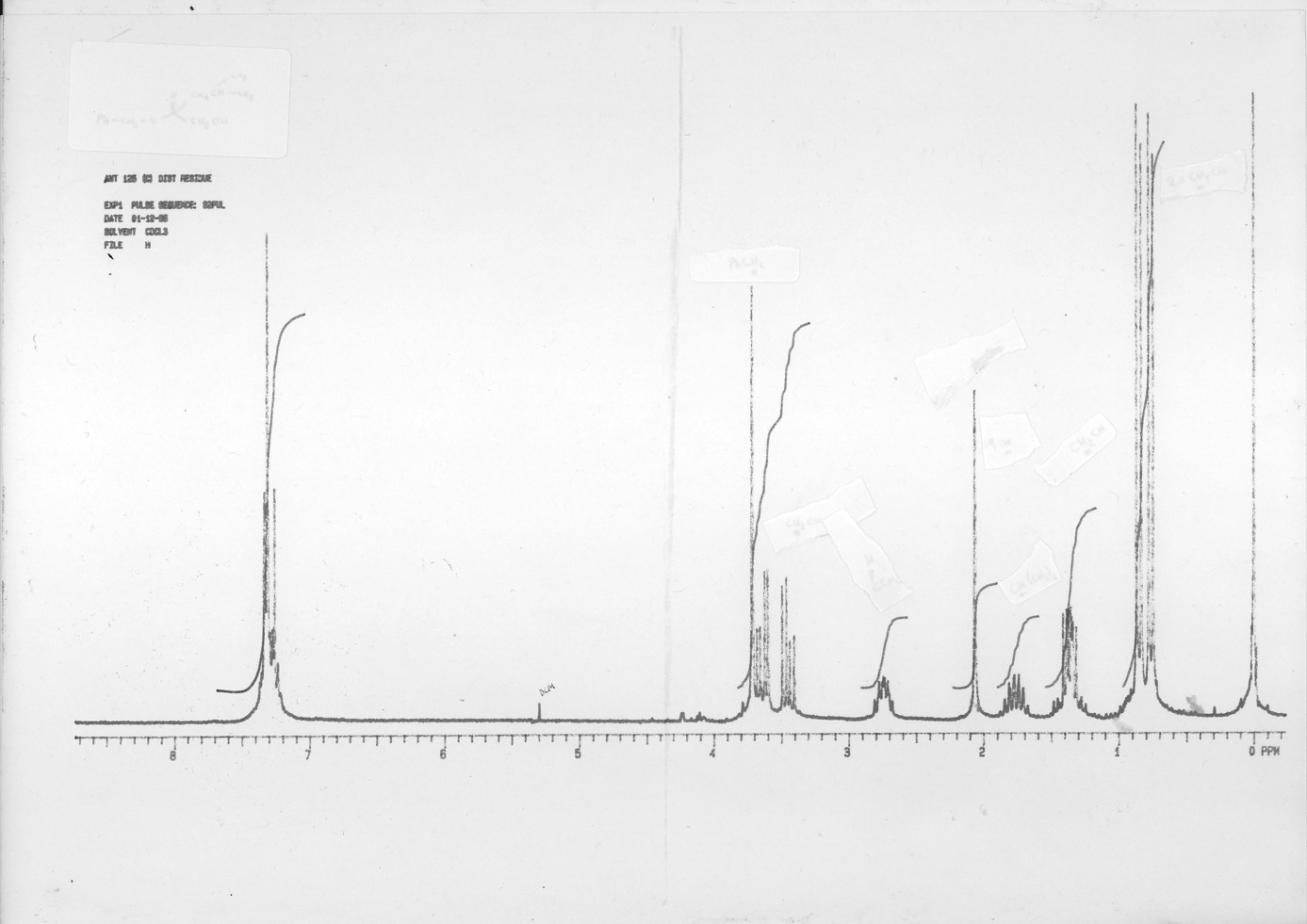 50 MHz 13C NMR spectrum of 7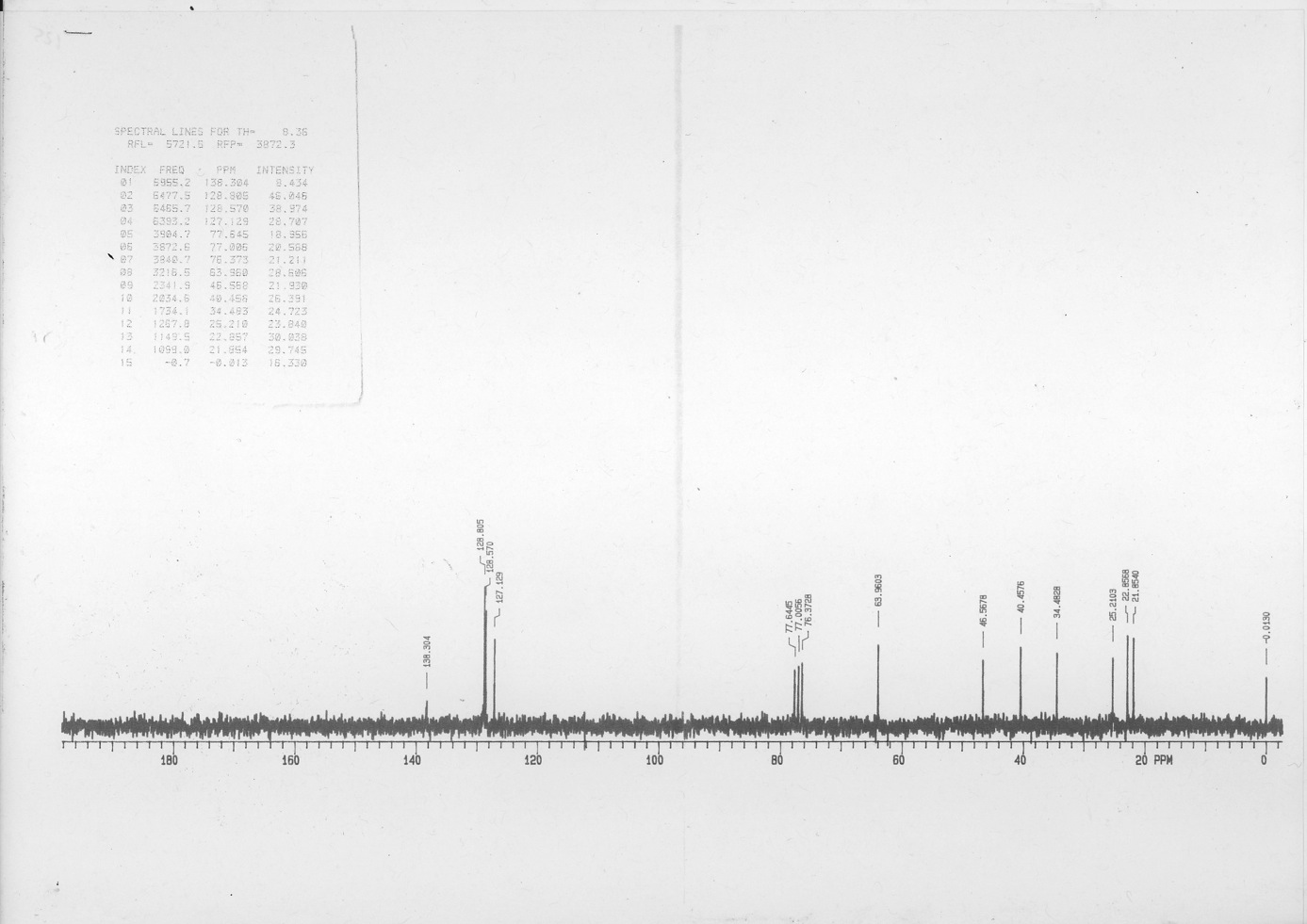 200 MHz 1H NMR spectrum of 8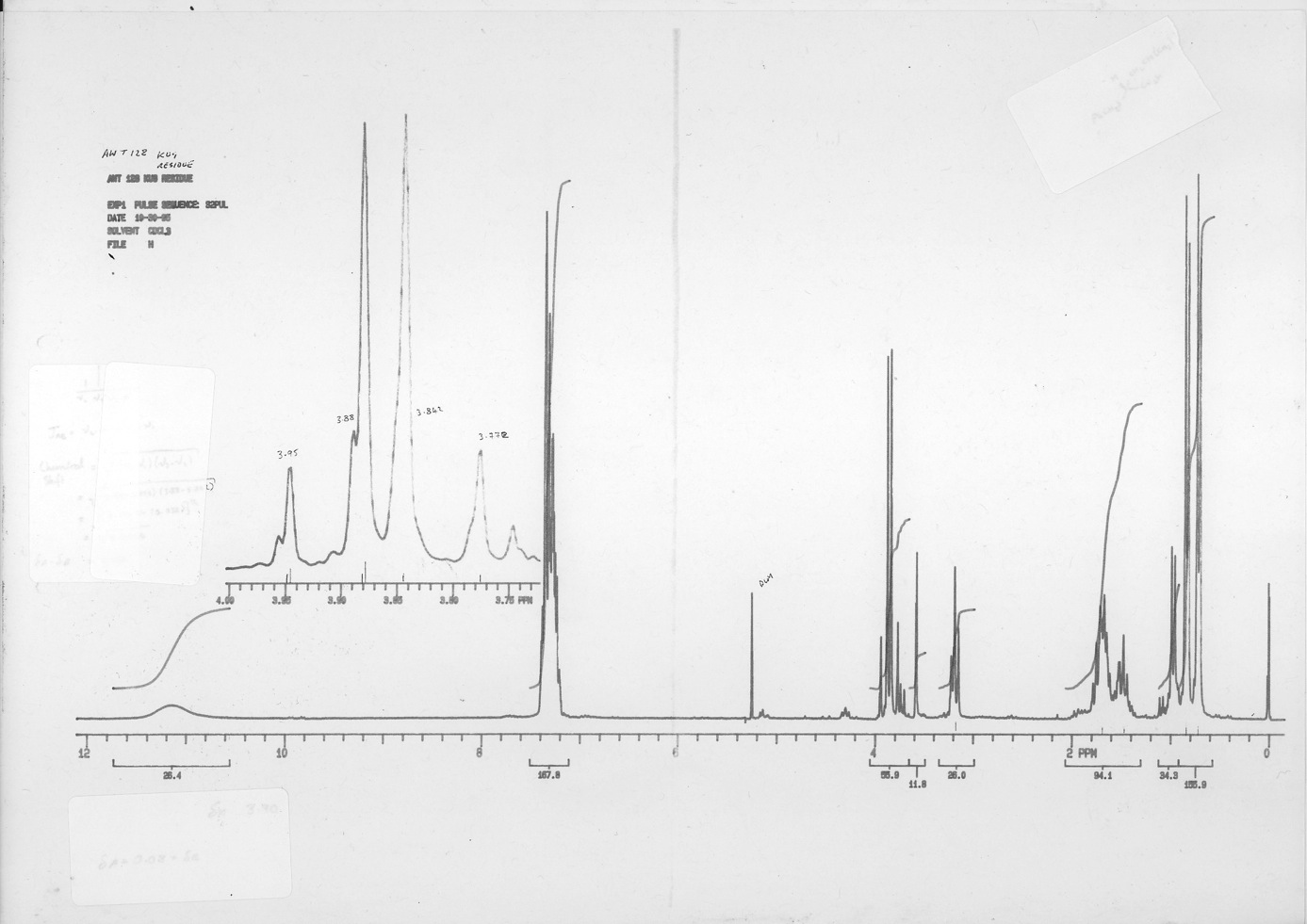 50 MHz 13C NMR spectrum of 8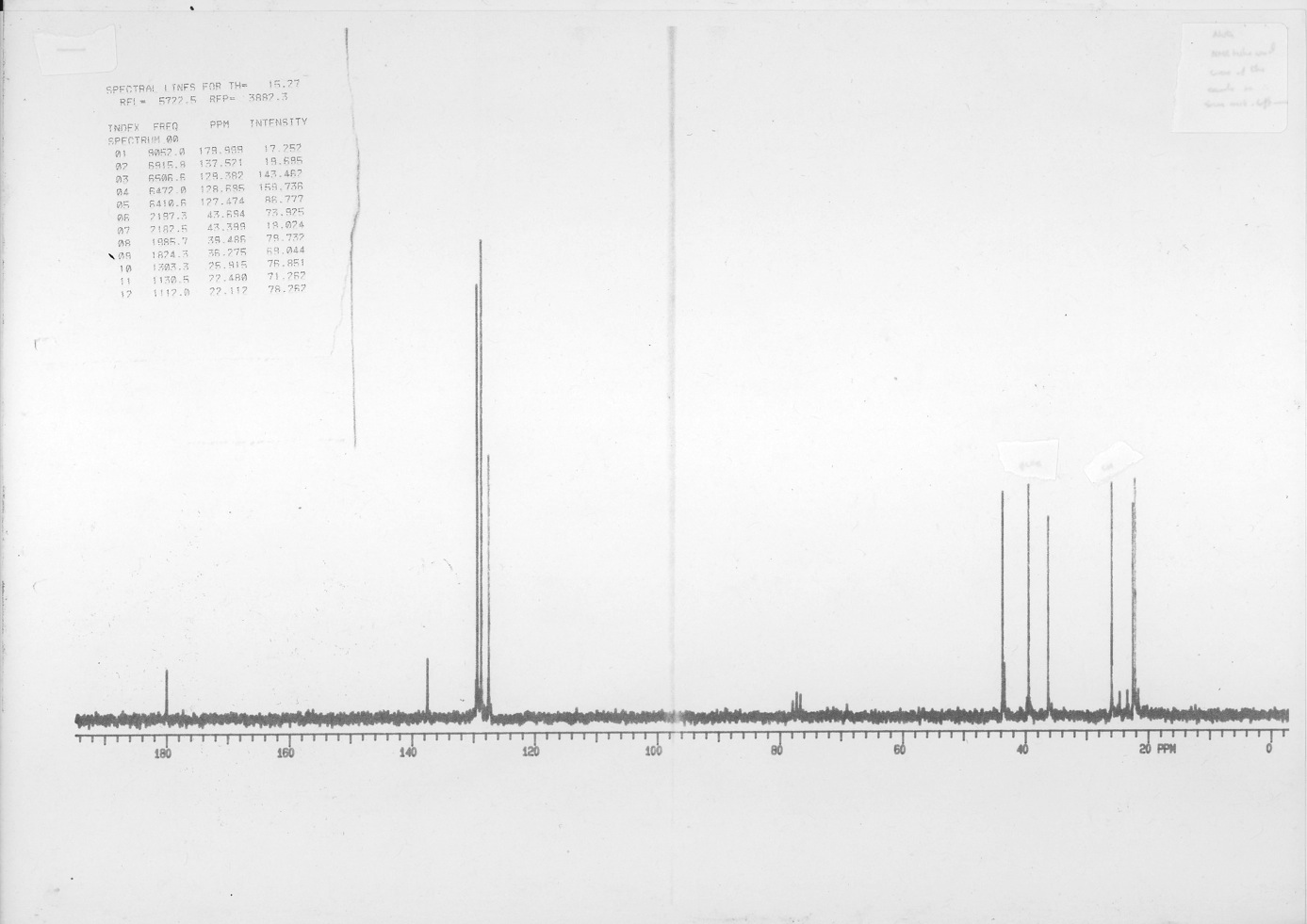 75 MHz 13C NMR spectrum of 10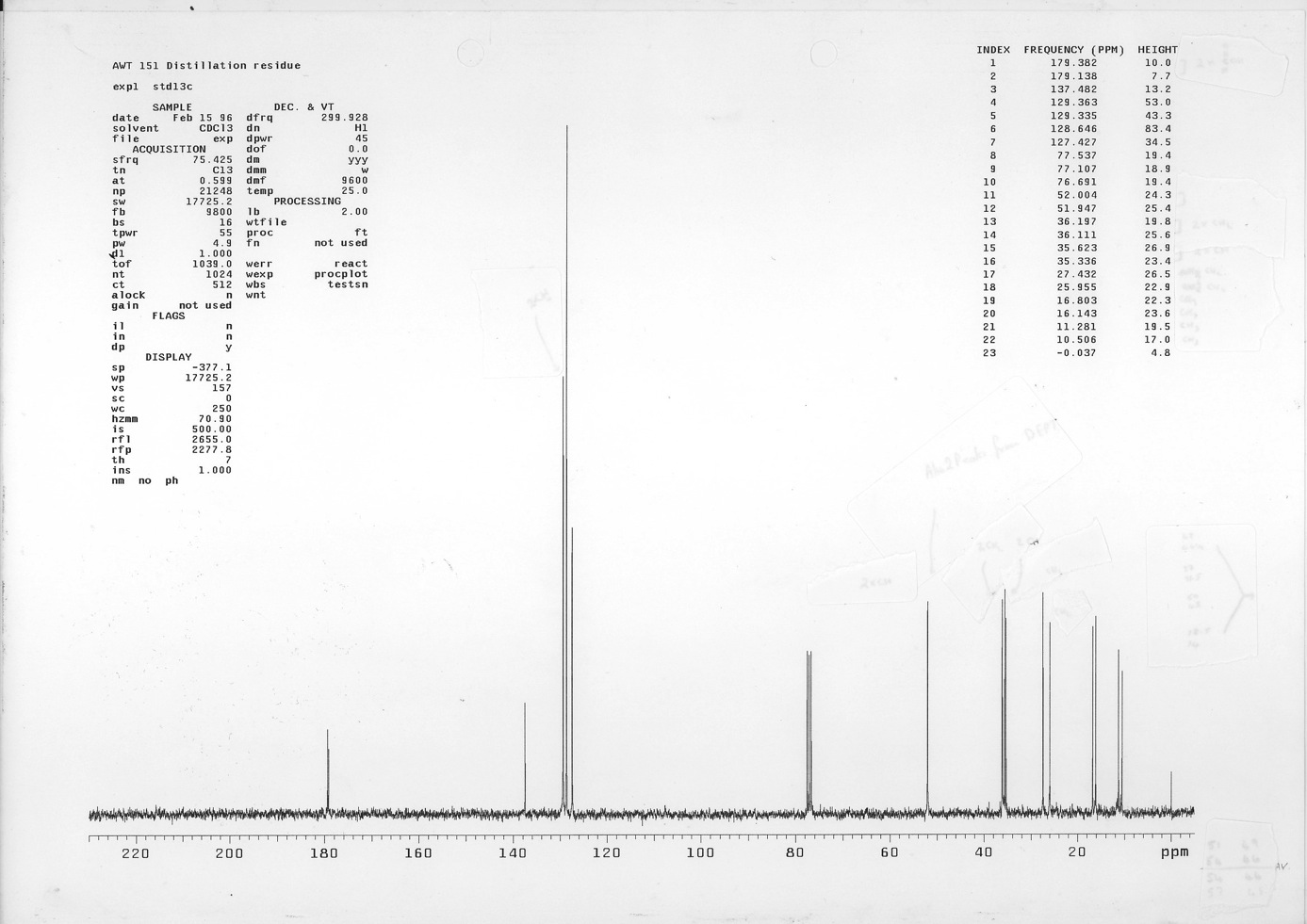 300 MHz 1H NMR spectrum of 11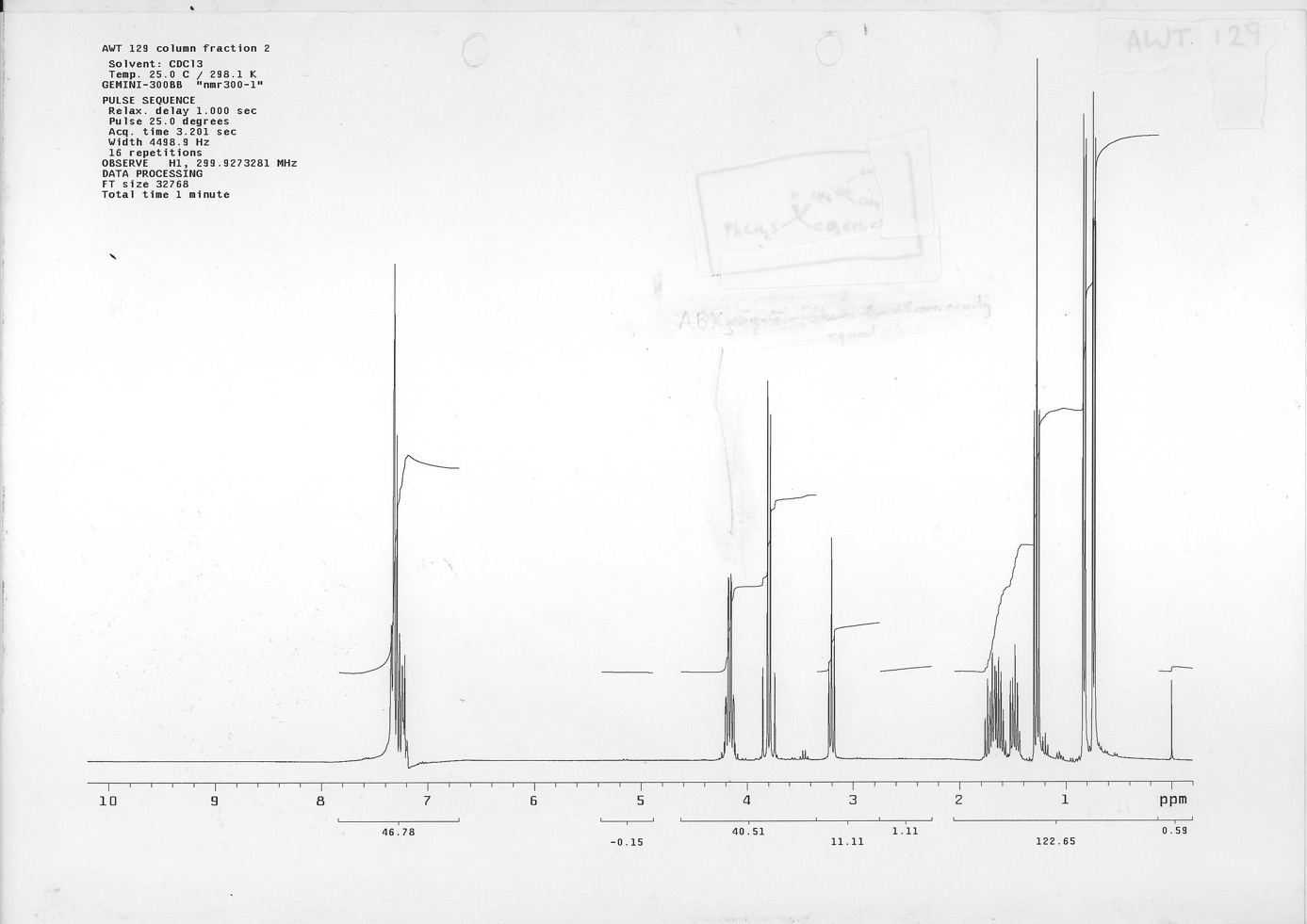 75 MHz 13C NMR spectrum of 11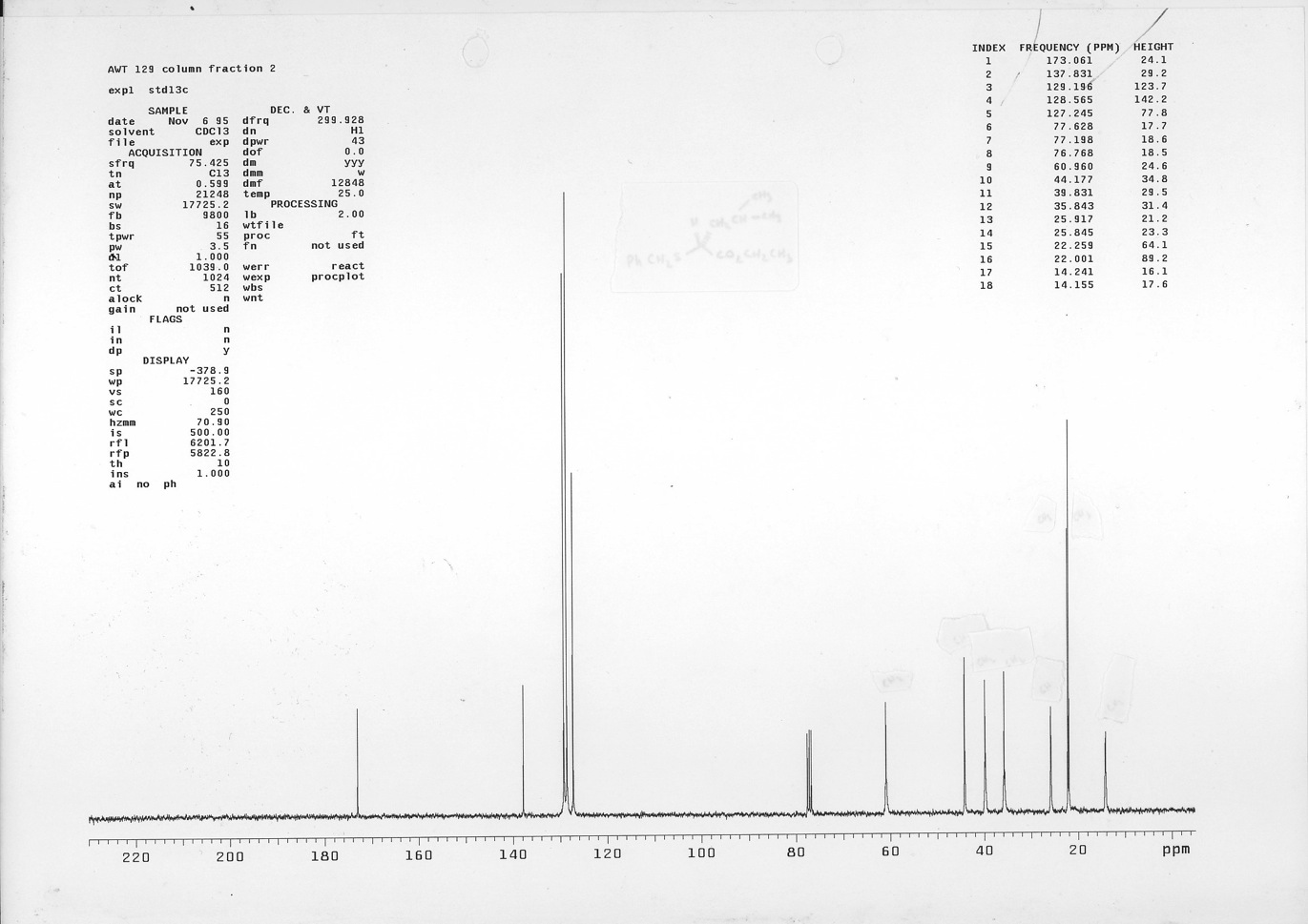 300 MHz 1H NMR spectrum of 12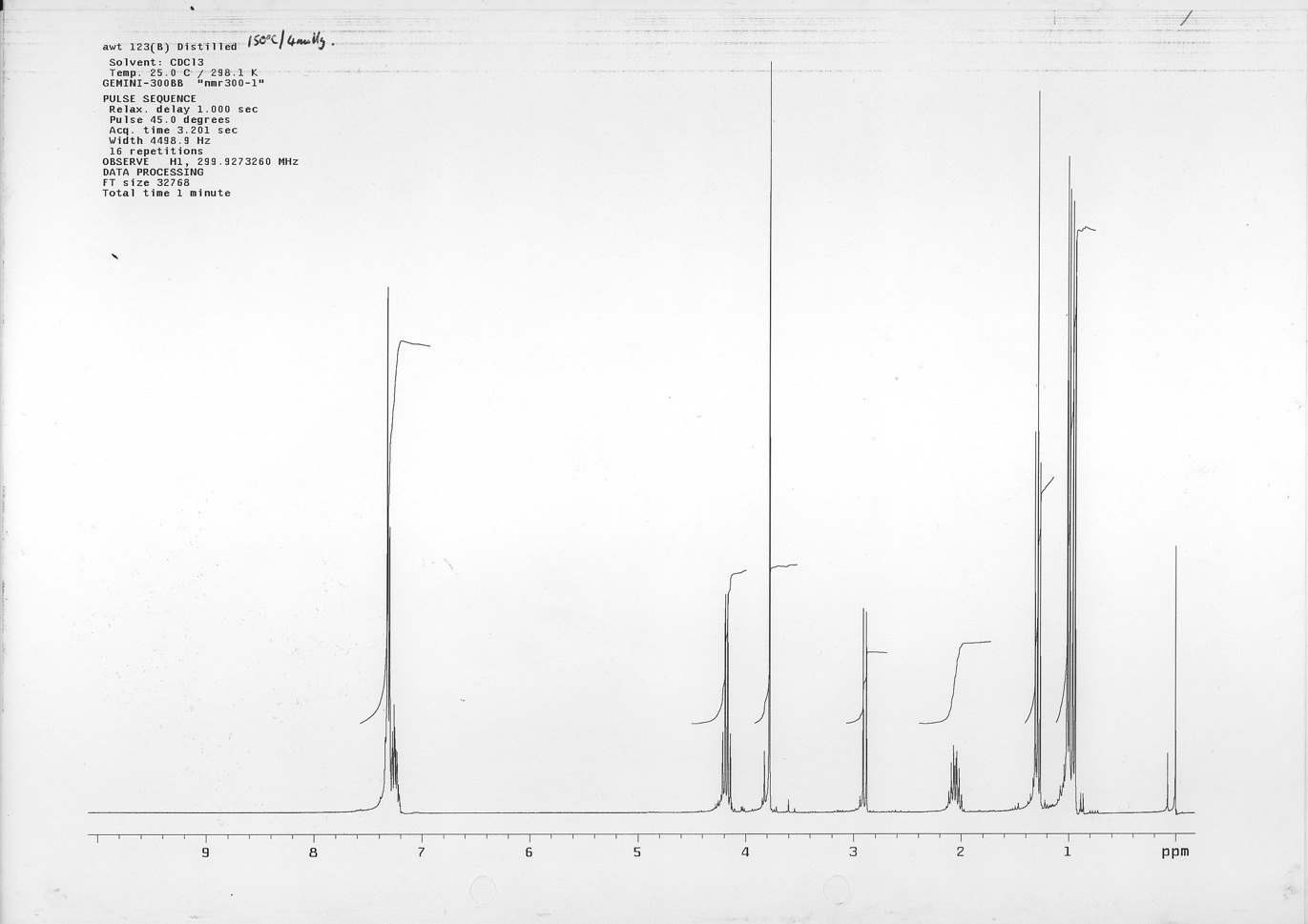 75 MHz 13C NMR spectrum of 12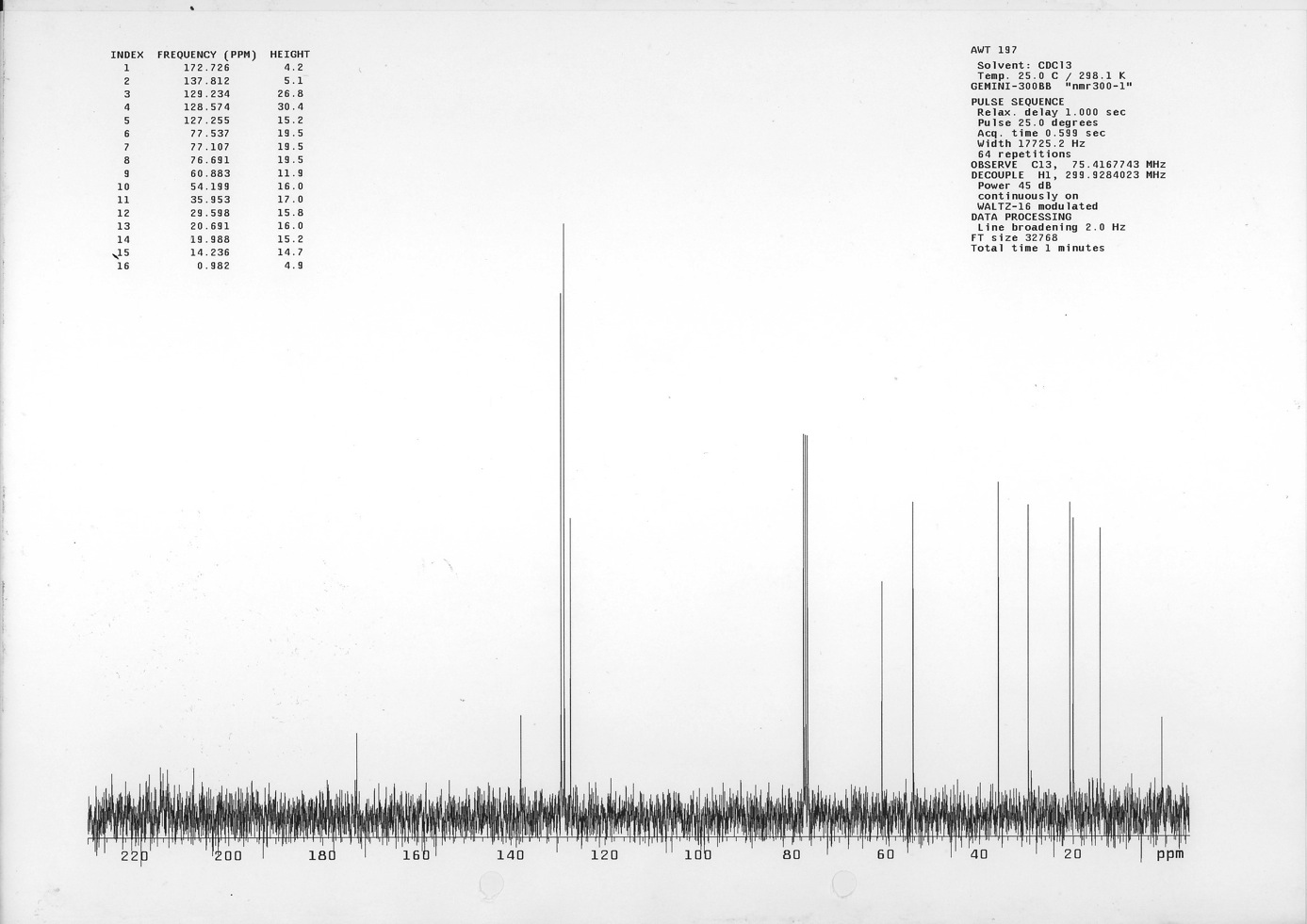 75 MHz 13C NMR spectrum of 13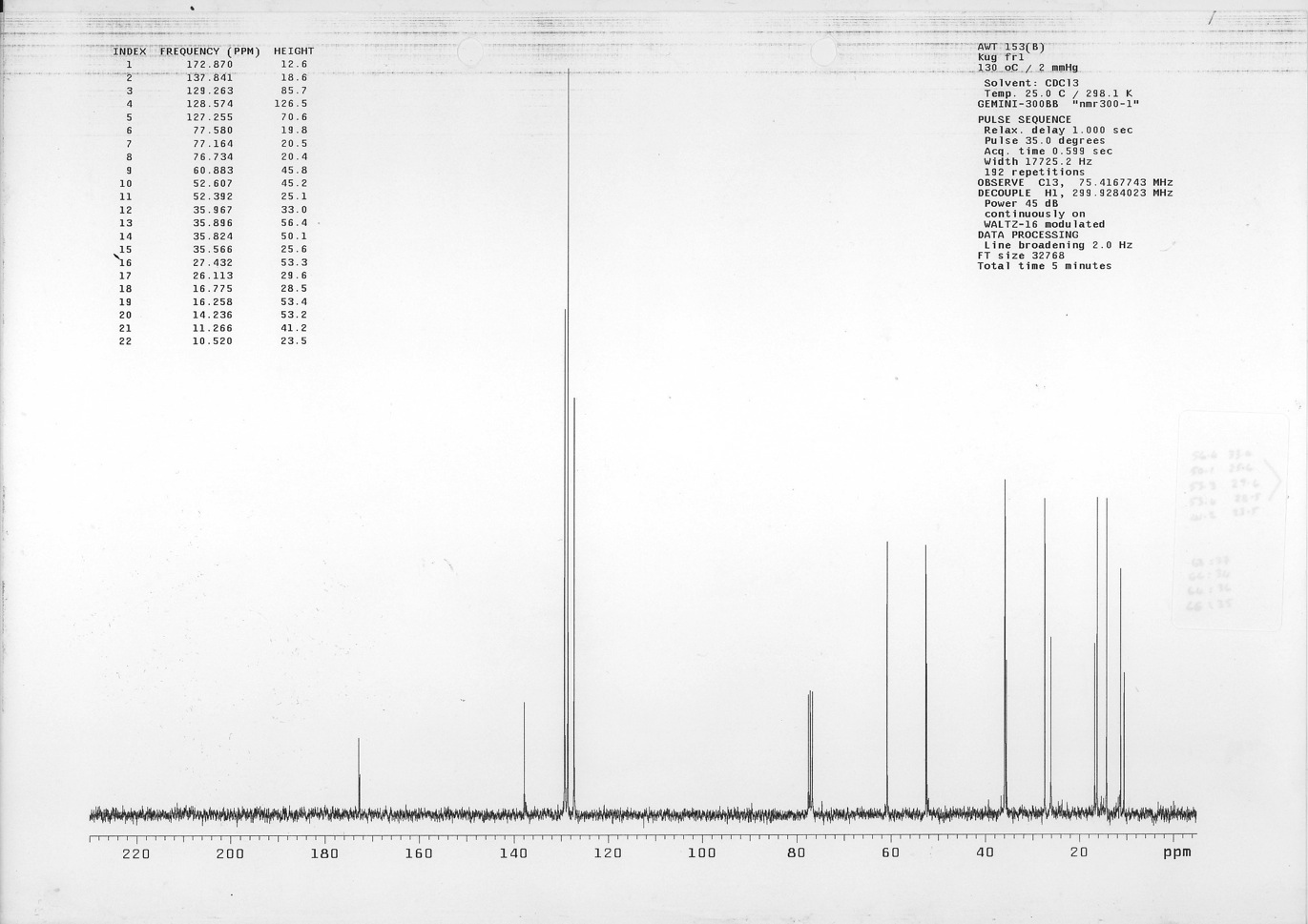 300 MHz 1H NMR spectrum of 15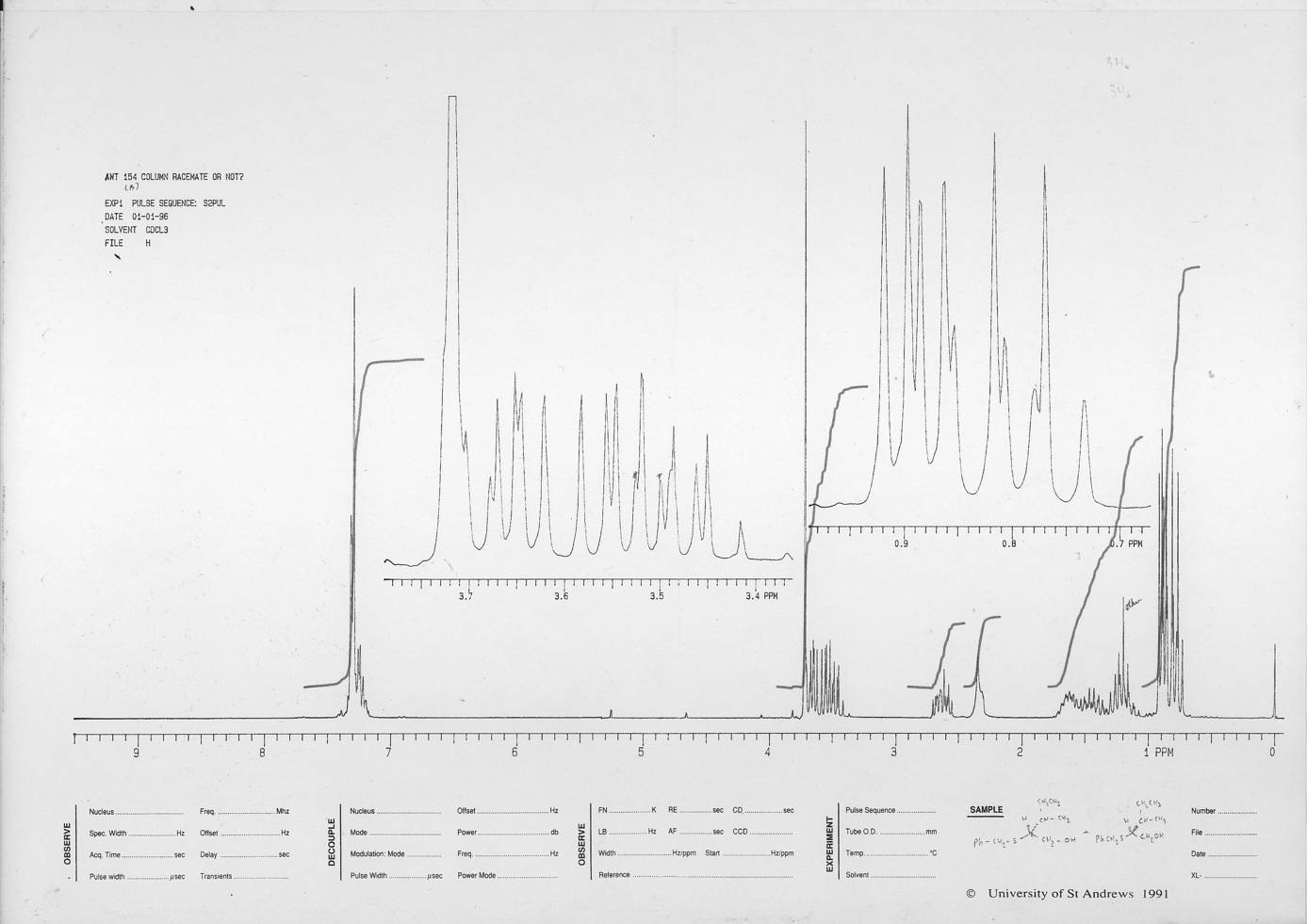 75 MHz 13C NMR spectrum of 15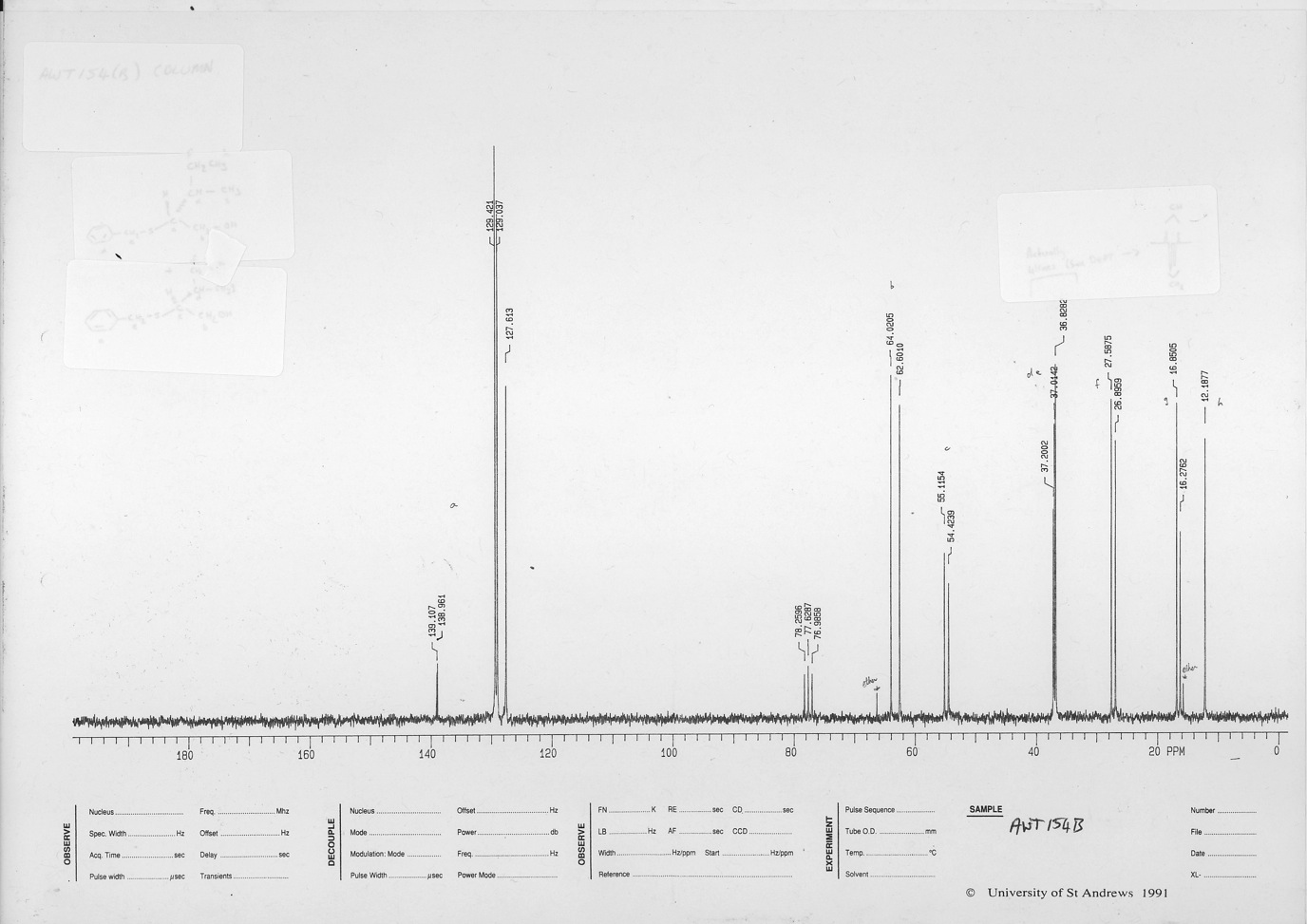 300 MHz 1H NMR spectrum of 16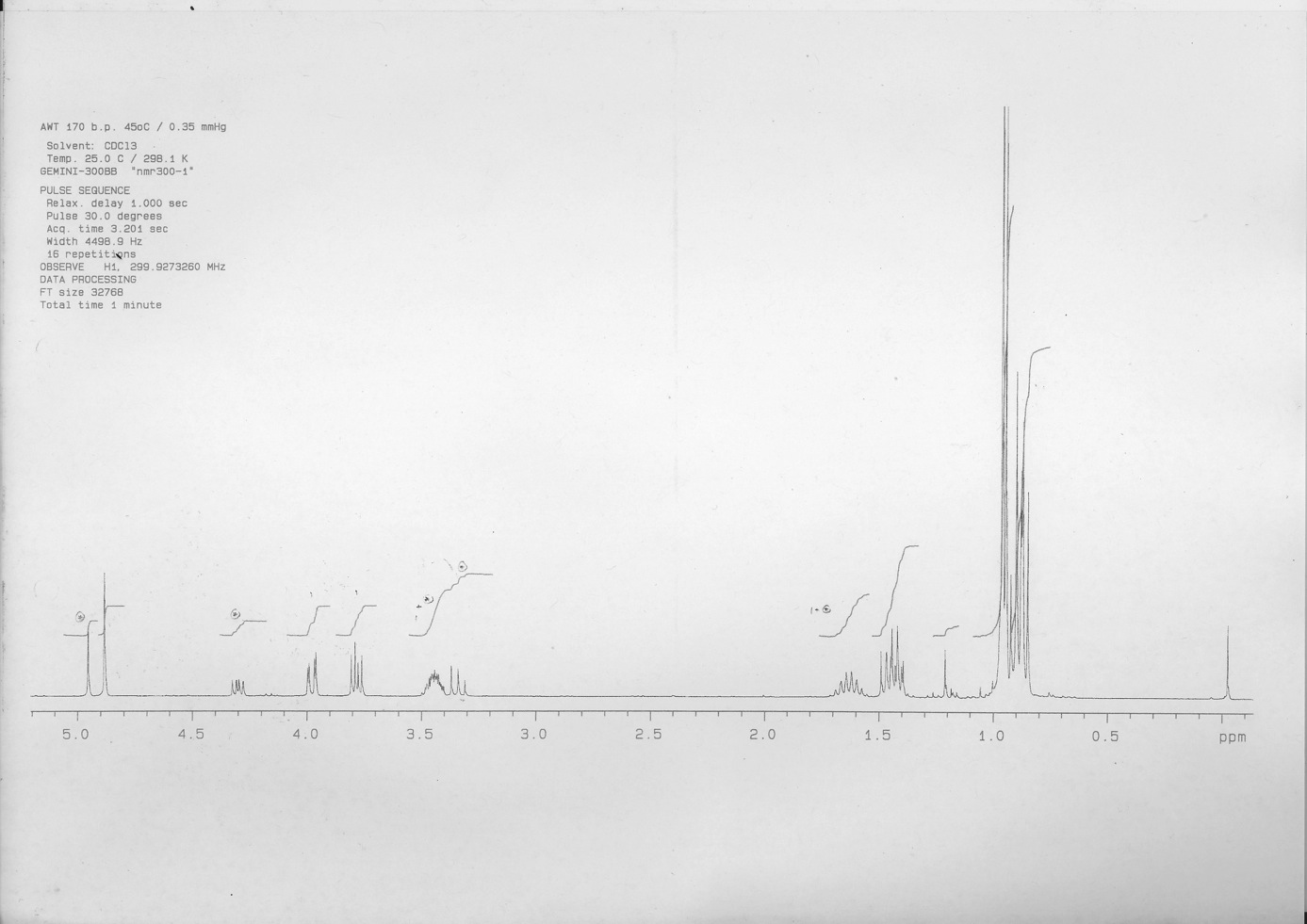 75 MHz 13C NMR spectrum of 16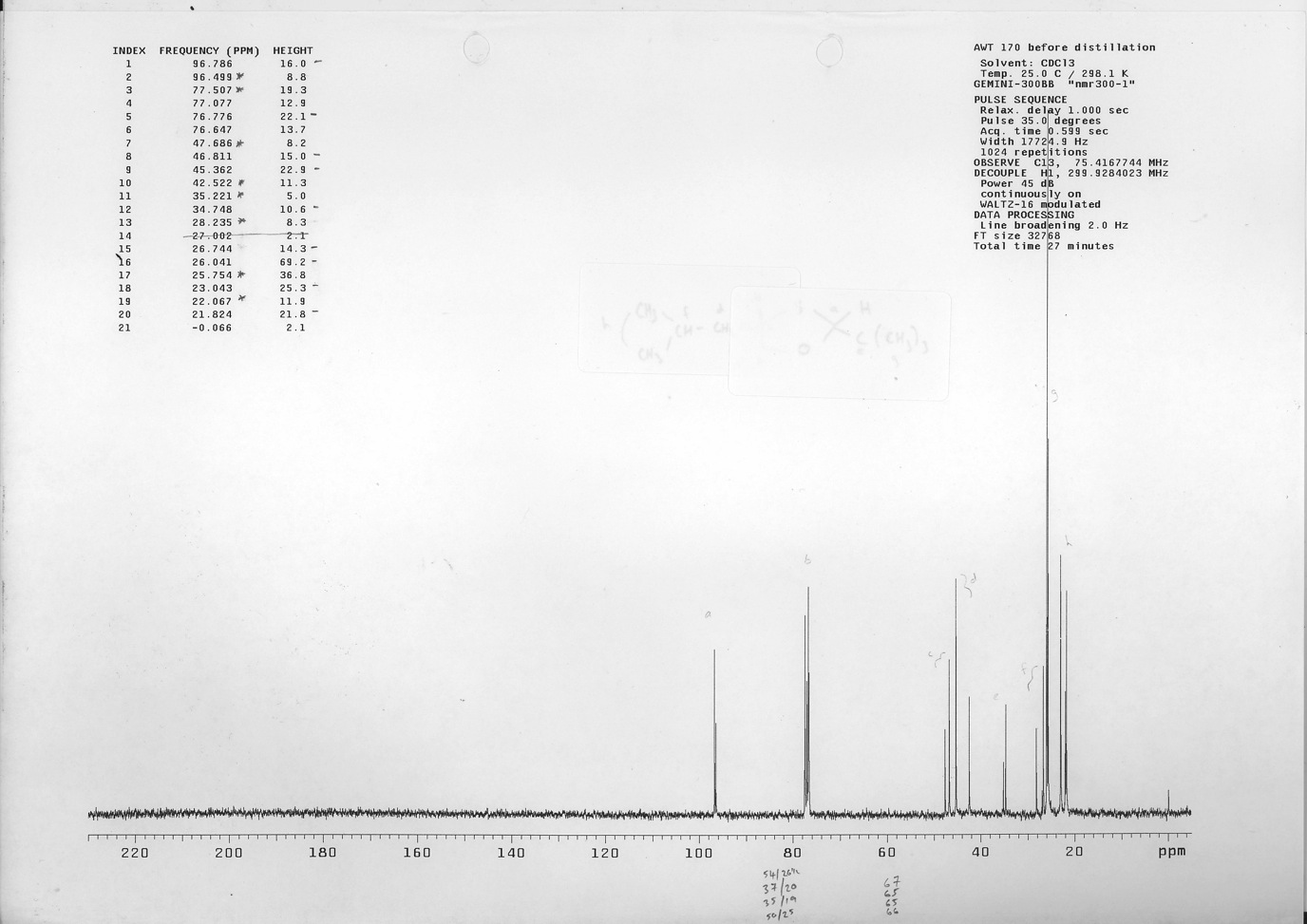 300 MHz 1H NMR spectrum of 17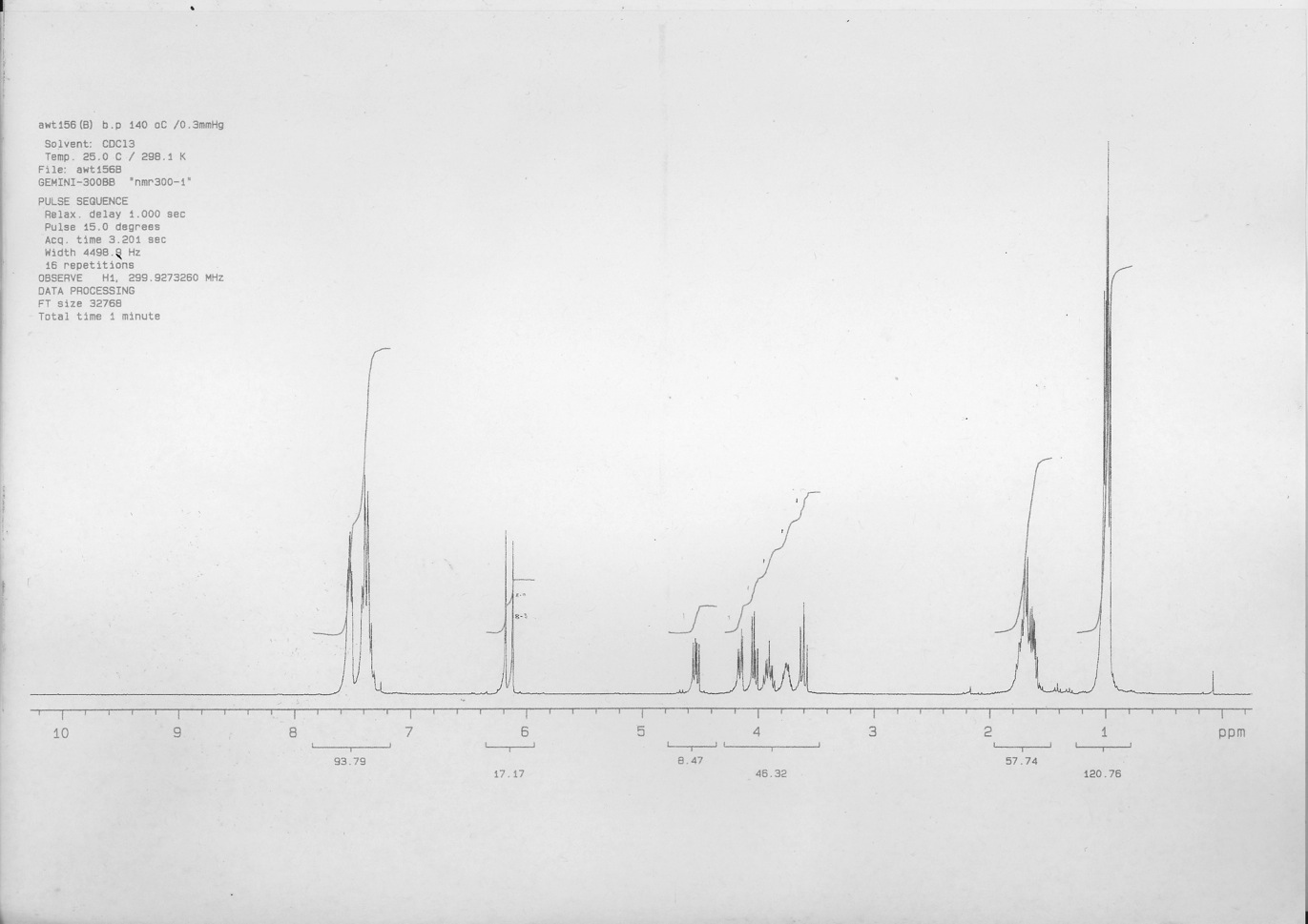 75 MHz 13C NMR spectrum of 17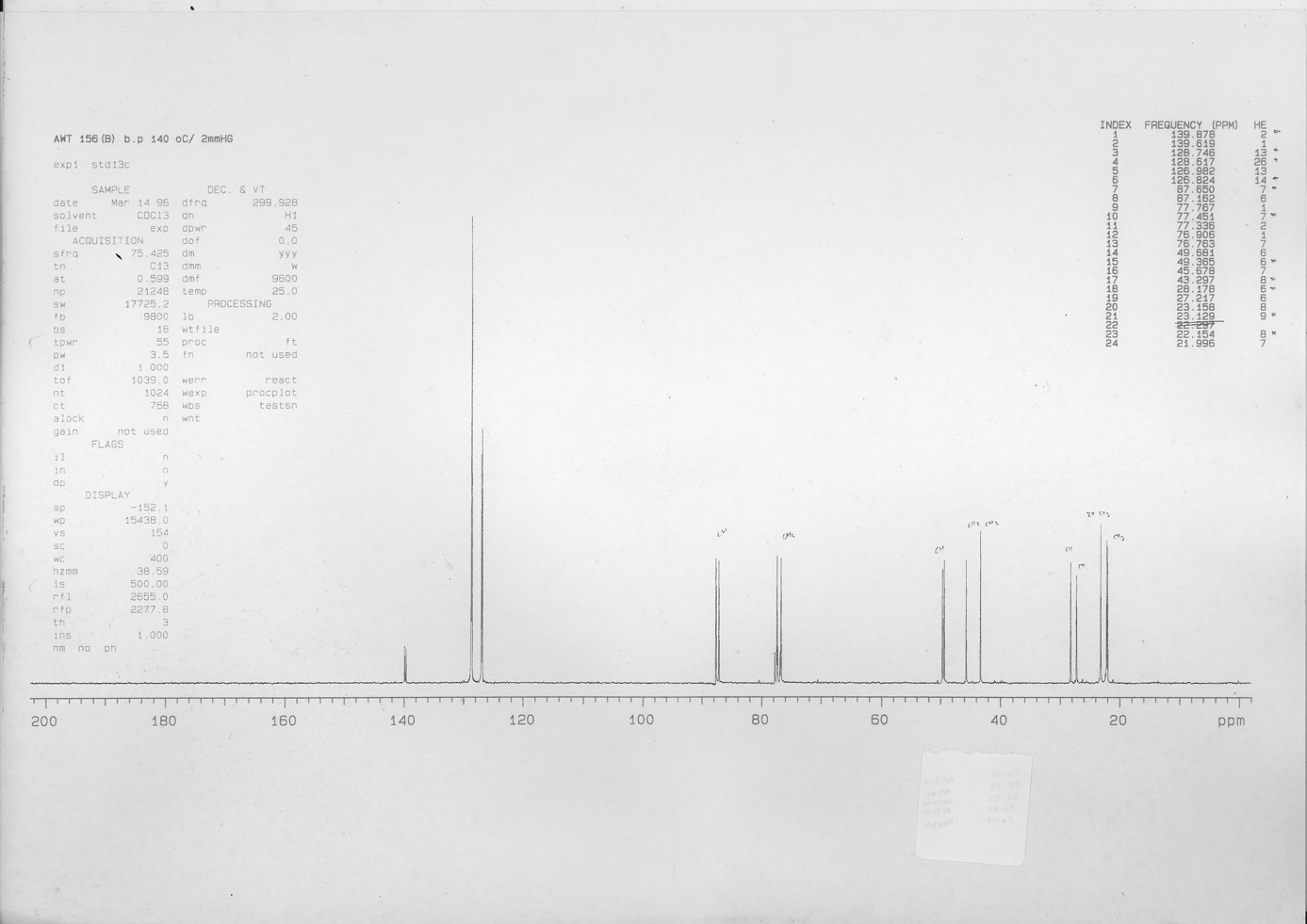 300 MHz 1H NMR spectrum of 19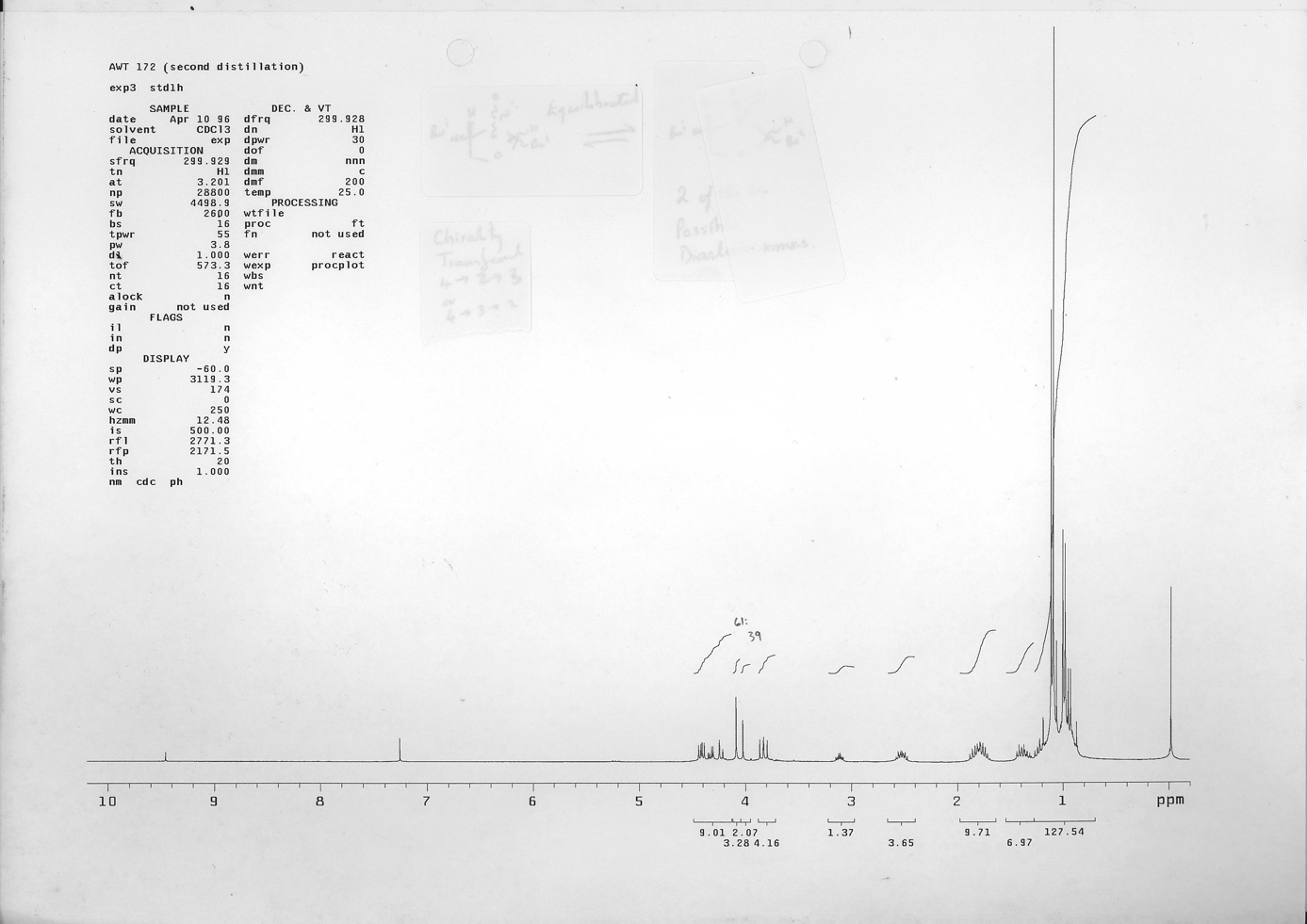 75 MHz 13C NMR spectrum of 19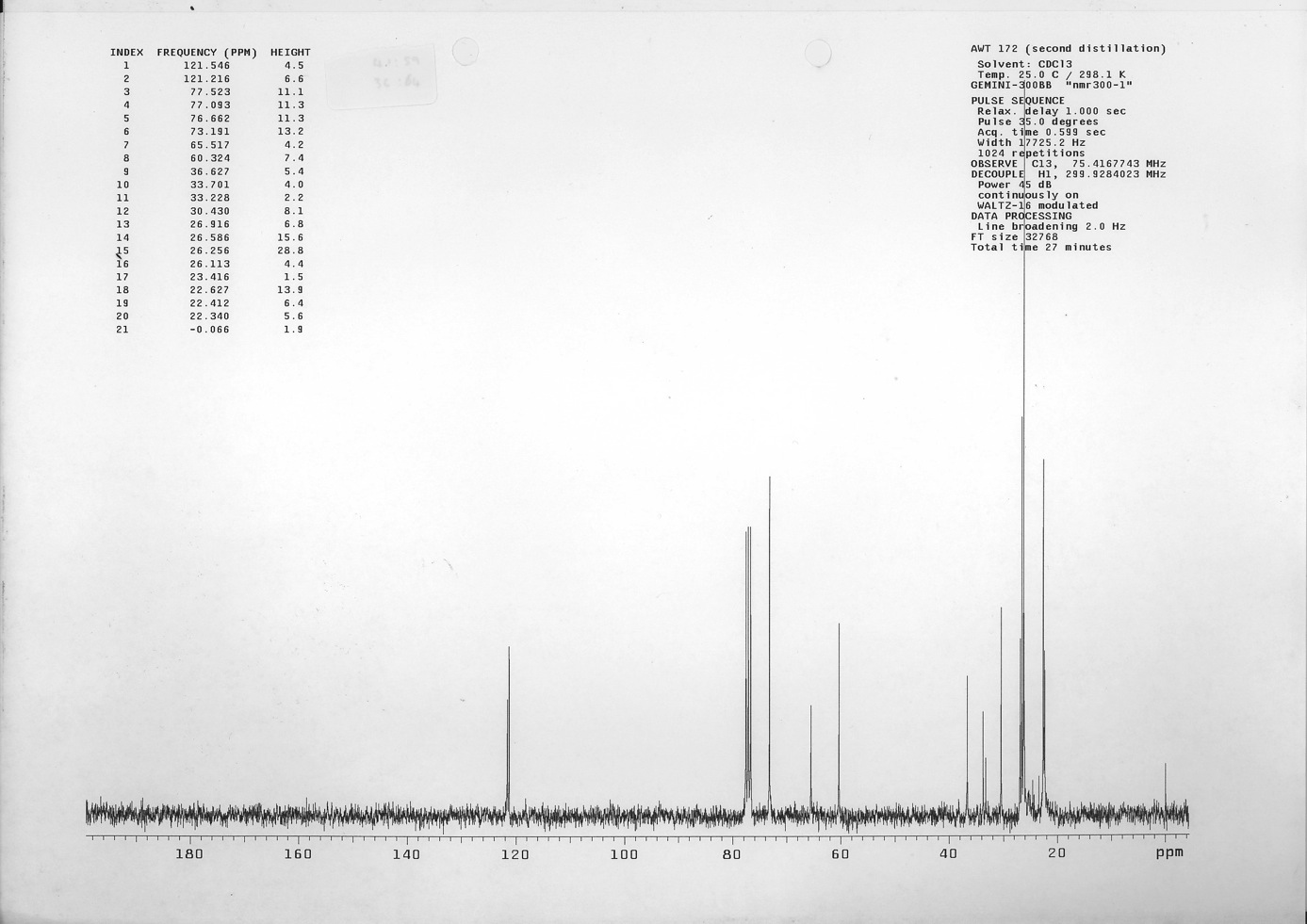 300 MHz 1H NMR spectrum of 20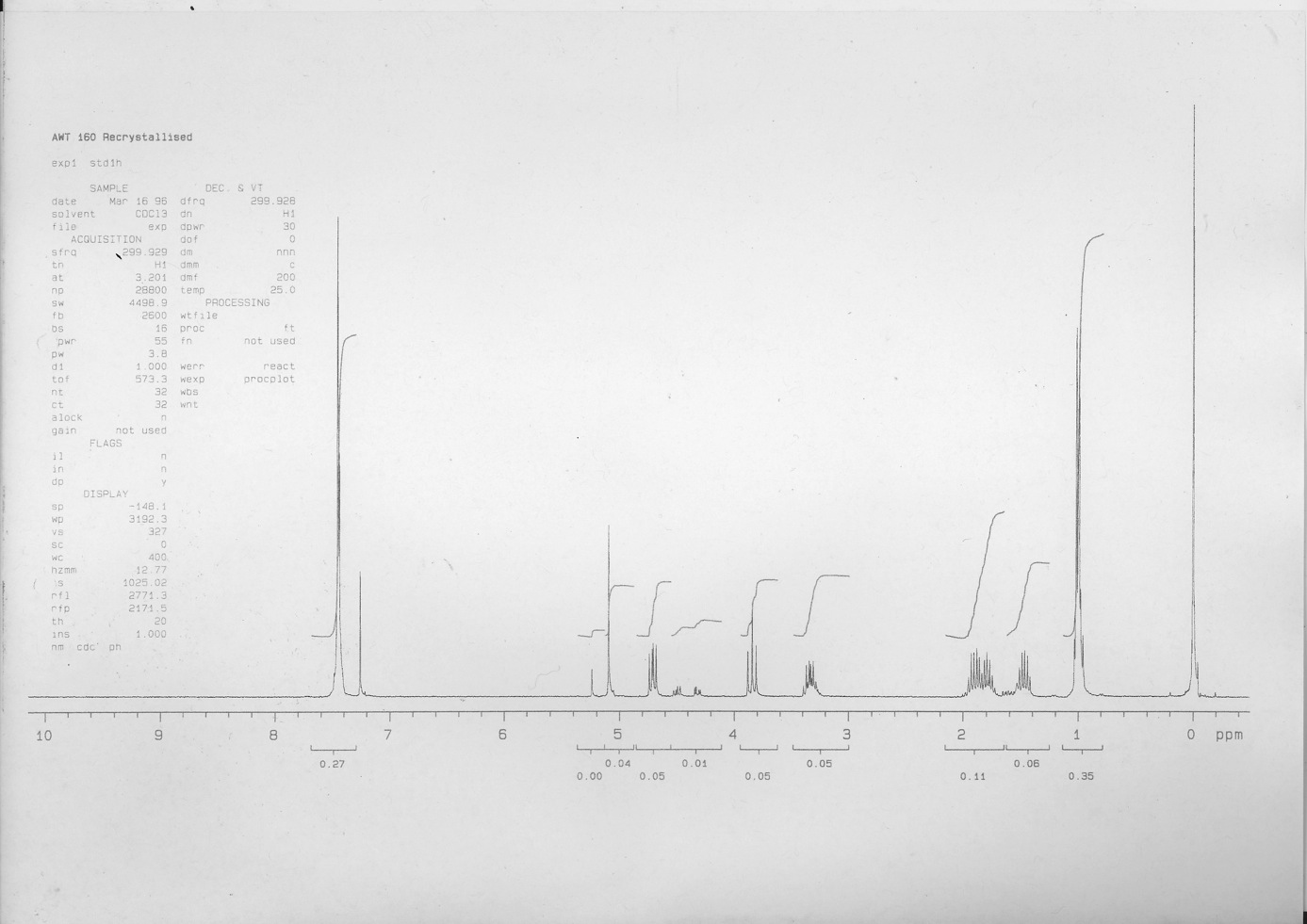 75 MHz 13C NMR spectrum of 20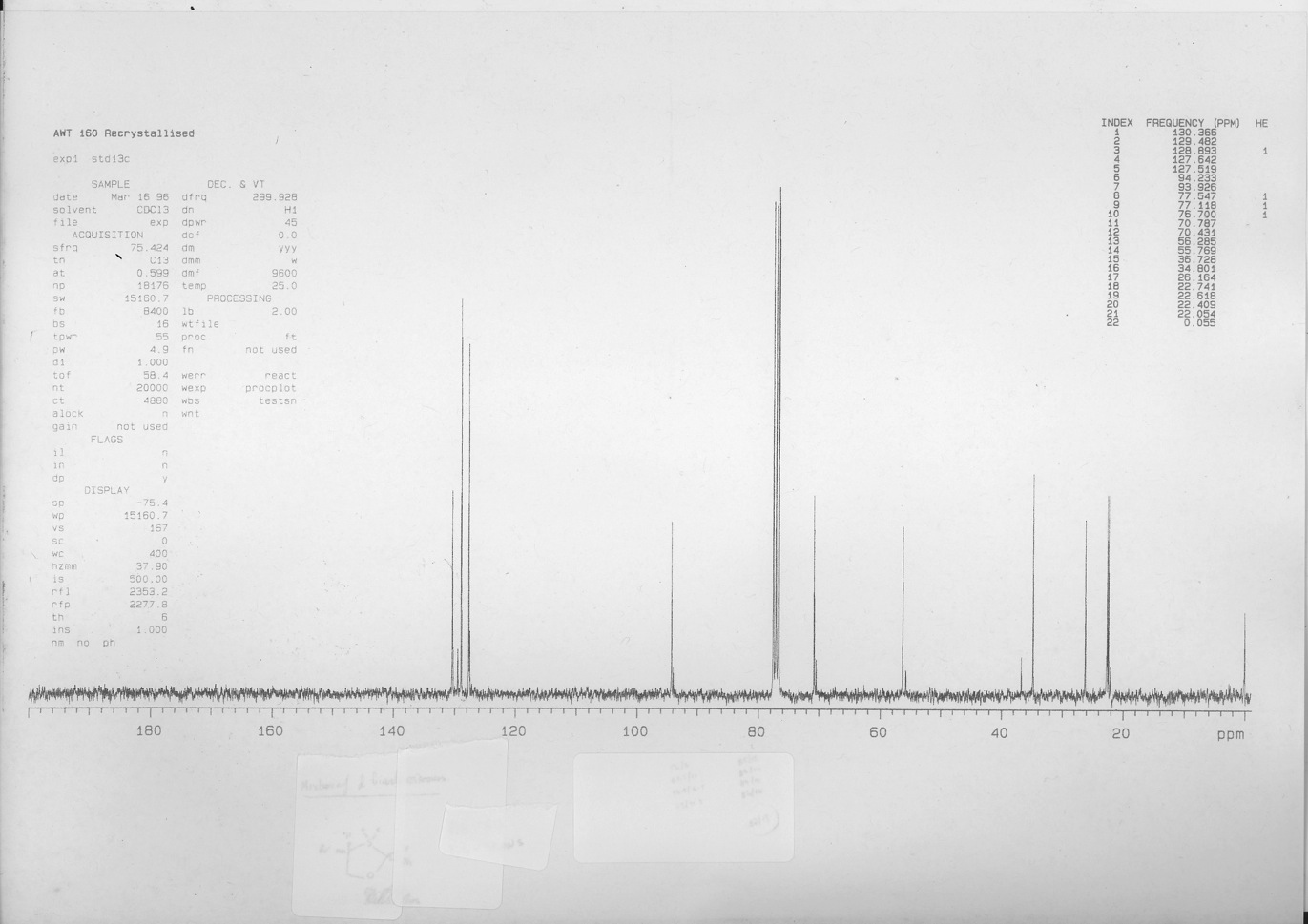 300 MHz 1H NMR spectrum of trans-18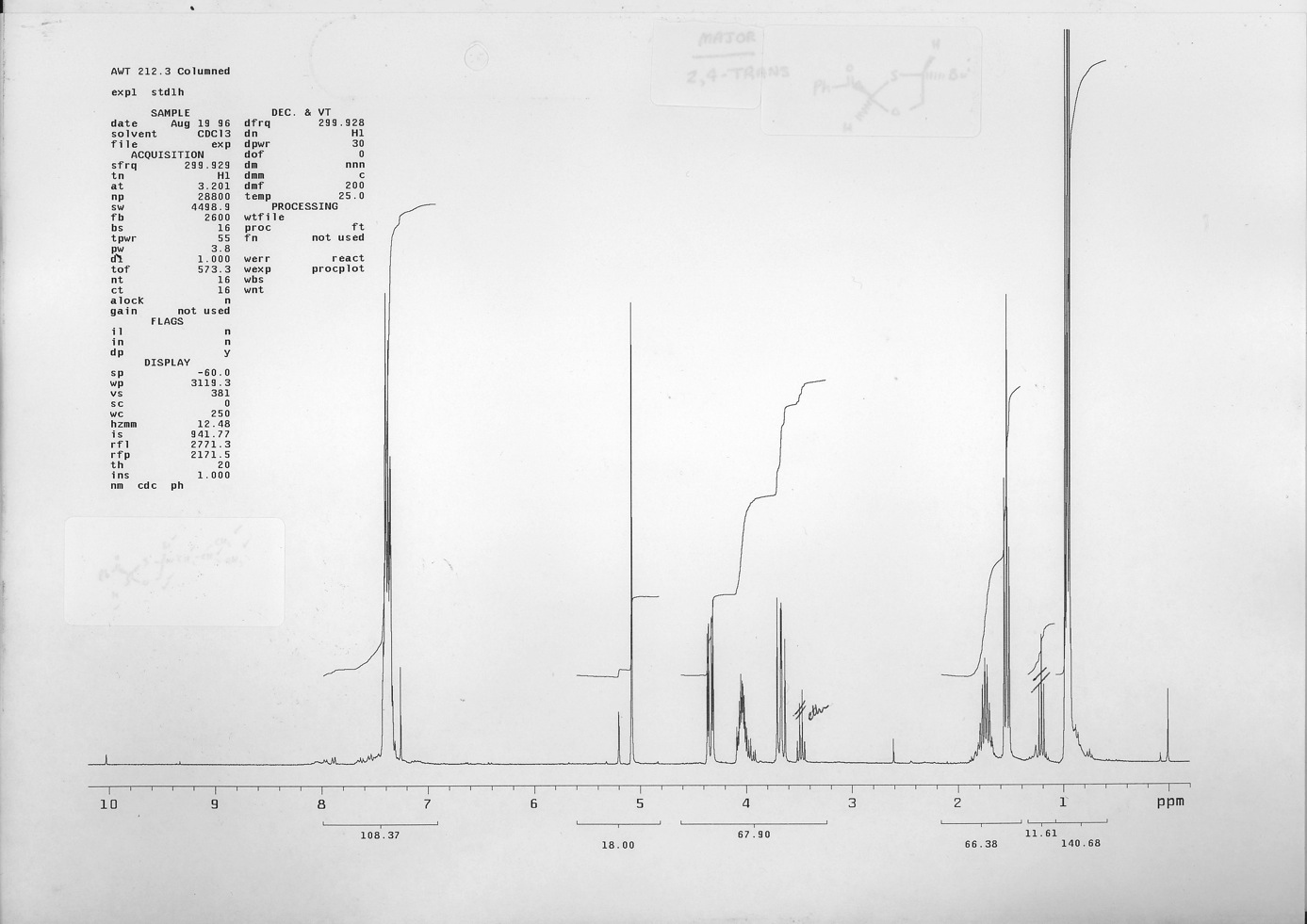 75 MHz 13C NMR spectrum of trans-18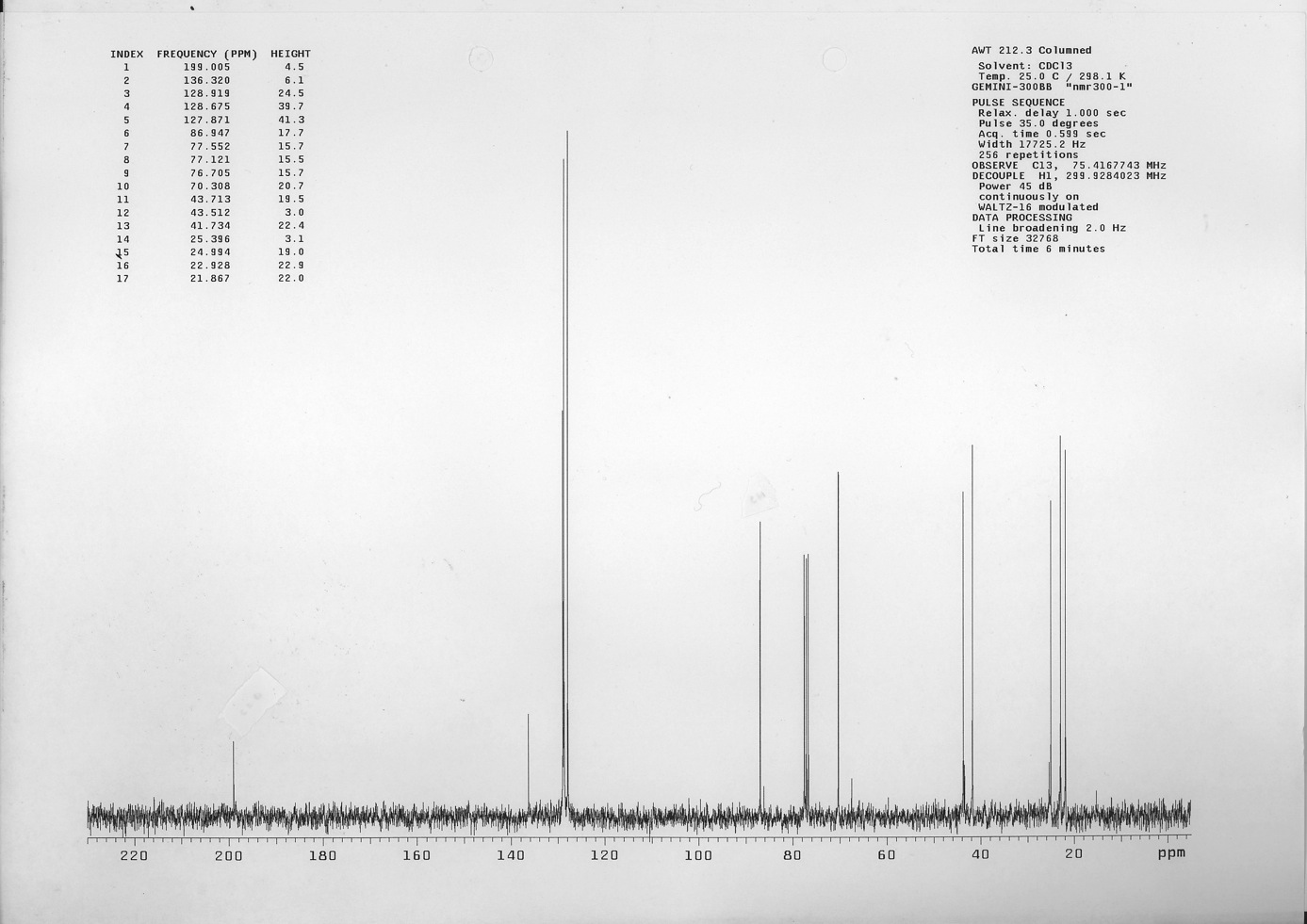 200 MHz 1H NMR spectrum of FVP product from 20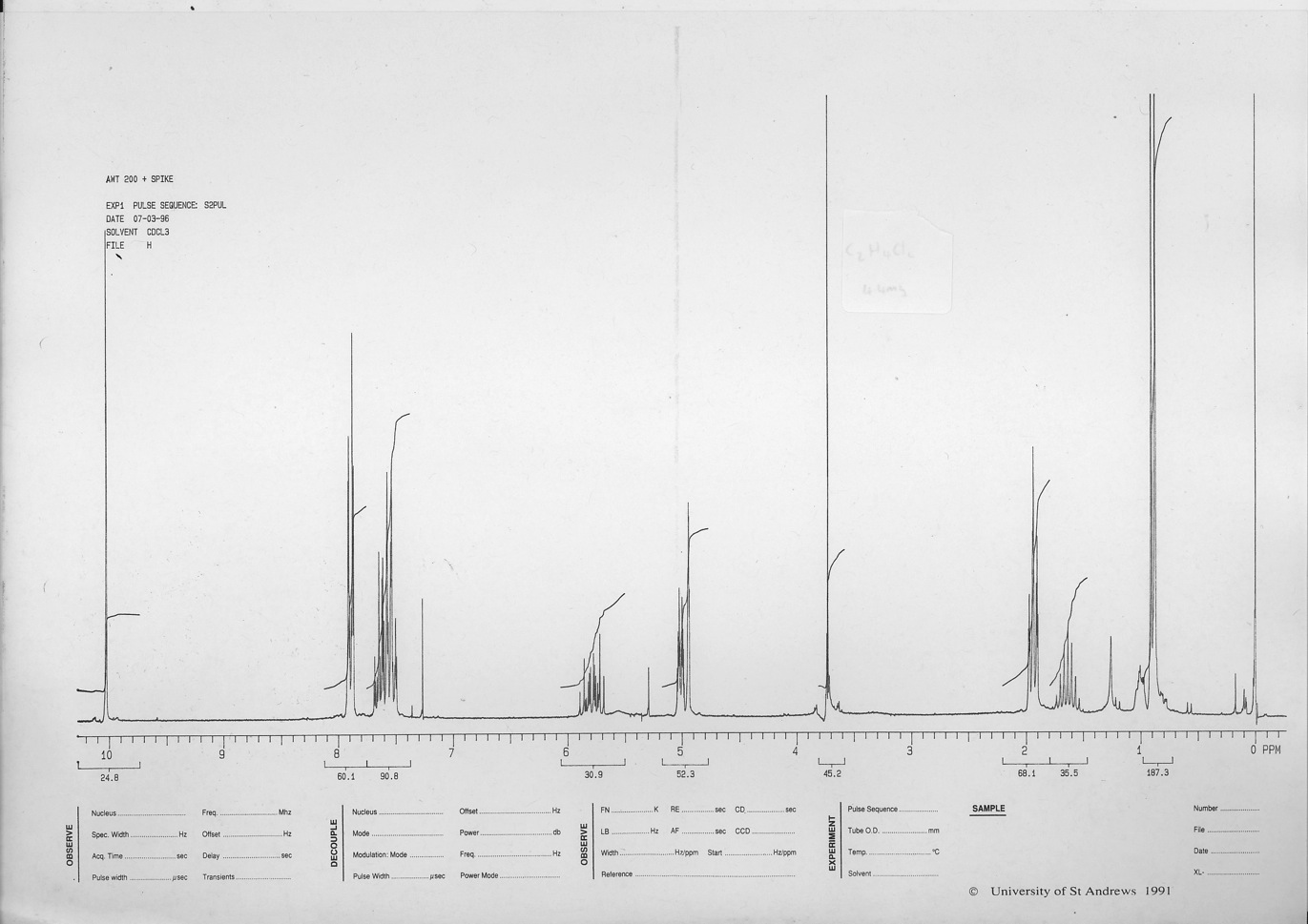 75 MHz 13C NMR spectrum of FVP product from 20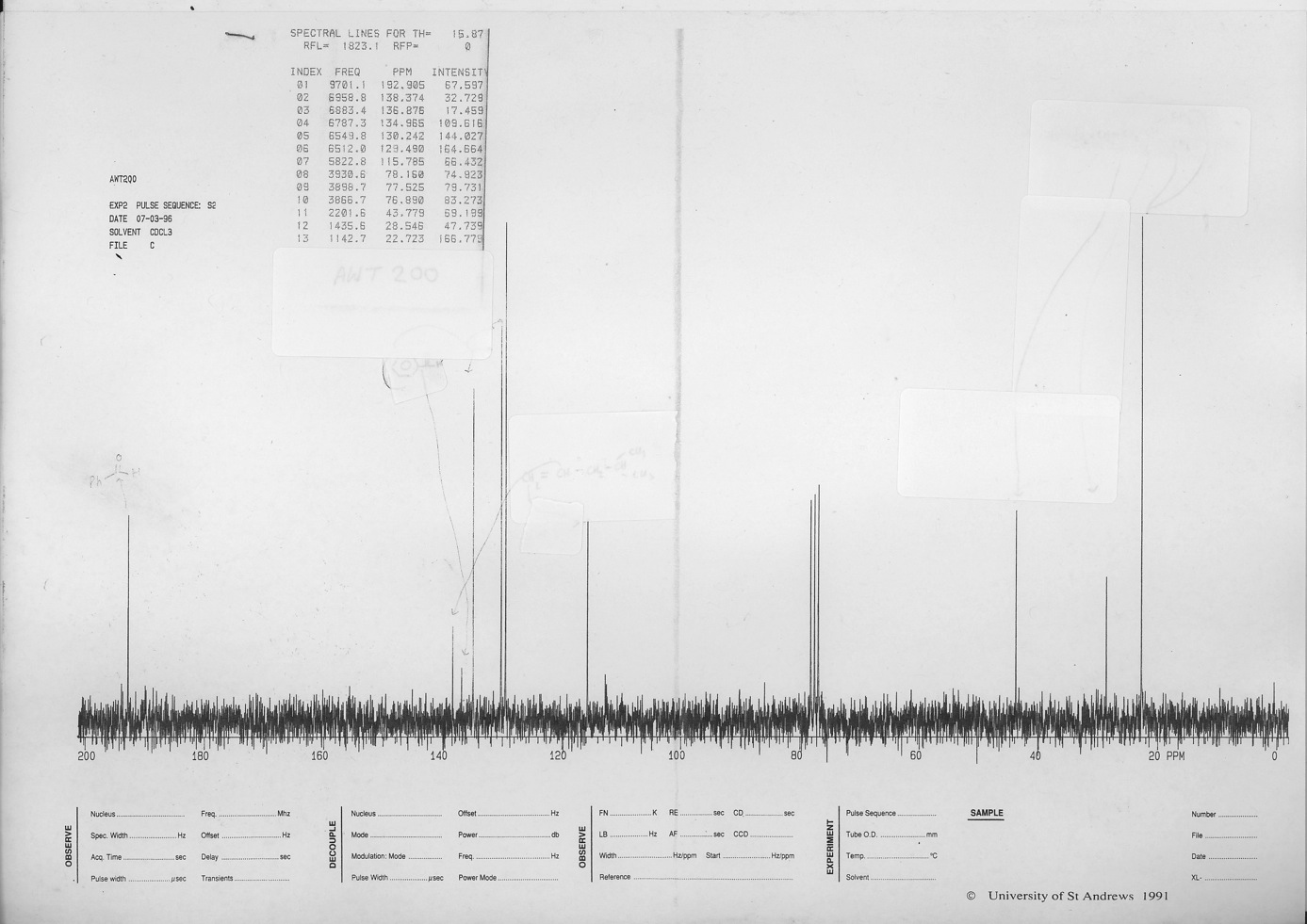 